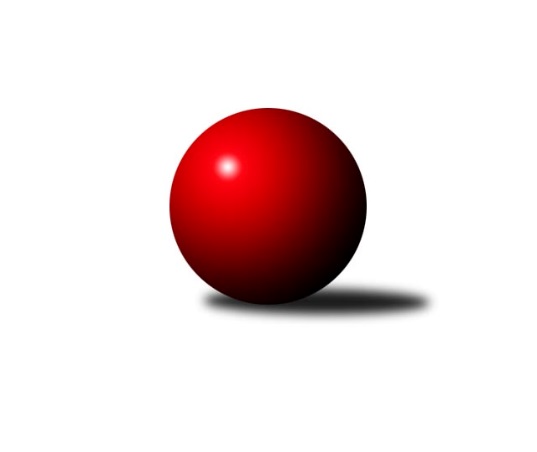 Č.12Ročník 2019/2020	13.5.2024 2. KLZ A 2019/2020Statistika 12. kolaTabulka družstev:		družstvo	záp	výh	rem	proh	skore	sety	průměr	body	plné	dorážka	chyby	1.	SKK Náchod B	12	8	0	4	58.0 : 38.0 	(163.5 : 124.5)	3205	16	2164	1041	36.7	2.	TJ Jiskra Hazlov	12	8	0	4	58.0 : 38.0 	(151.5 : 136.5)	3144	16	2143	1001	37.6	3.	SK Žižkov Praha	13	7	2	4	67.0 : 37.0 	(185.0 : 127.0)	3169	16	2160	1009	33.9	4.	SKK Jičín	12	6	2	4	49.0 : 47.0 	(141.5 : 146.5)	3118	14	2135	983	36.7	5.	TJ Sparta Kutná Hora	12	6	1	5	55.0 : 41.0 	(146.5 : 141.5)	3072	13	2099	973	44.6	6.	TJ Loko České Budějovice	12	5	3	4	52.0 : 44.0 	(157.0 : 131.0)	3111	13	2158	953	49.3	7.	TJ Bižuterie Jablonec nad Nisou	12	6	1	5	49.0 : 47.0 	(134.5 : 153.5)	3079	13	2116	963	50.6	8.	TJ Lokomotiva Ústí n. L.	12	5	0	7	38.0 : 58.0 	(139.0 : 149.0)	3032	10	2082	950	46	9.	KK Jiří Poděbrady	13	3	1	9	36.0 : 68.0 	(130.5 : 181.5)	3055	7	2102	953	49.4	10.	TJ Sokol Chýnov	12	2	0	10	26.0 : 70.0 	(115.0 : 173.0)	3017	4	2102	915	56.3Tabulka doma:		družstvo	záp	výh	rem	proh	skore	sety	průměr	body	maximum	minimum	1.	TJ Jiskra Hazlov	6	6	0	0	37.0 : 11.0 	(87.5 : 56.5)	3200	12	3284	3126	2.	SK Žižkov Praha	7	5	1	1	40.0 : 16.0 	(101.0 : 67.0)	3349	11	3485	3230	3.	TJ Sparta Kutná Hora	6	5	0	1	36.0 : 12.0 	(85.5 : 58.5)	3229	10	3302	3135	4.	TJ Loko České Budějovice	6	4	1	1	32.0 : 16.0 	(90.0 : 54.0)	3007	9	3139	2915	5.	TJ Bižuterie Jablonec nad Nisou	6	4	1	1	31.0 : 17.0 	(76.5 : 67.5)	3007	9	3085	2975	6.	SKK Jičín	6	4	1	1	29.0 : 19.0 	(80.0 : 64.0)	3146	9	3175	3121	7.	SKK Náchod B	6	4	0	2	29.0 : 19.0 	(83.5 : 60.5)	3198	8	3272	3130	8.	KK Jiří Poděbrady	6	2	1	3	20.0 : 28.0 	(67.0 : 77.0)	3081	5	3252	2959	9.	TJ Lokomotiva Ústí n. L.	6	2	0	4	18.0 : 30.0 	(68.0 : 76.0)	3129	4	3288	2989	10.	TJ Sokol Chýnov	6	2	0	4	16.0 : 32.0 	(60.0 : 84.0)	3052	4	3113	2999Tabulka venku:		družstvo	záp	výh	rem	proh	skore	sety	průměr	body	maximum	minimum	1.	SKK Náchod B	6	4	0	2	29.0 : 19.0 	(80.0 : 64.0)	3206	8	3316	2947	2.	TJ Lokomotiva Ústí n. L.	6	3	0	3	20.0 : 28.0 	(71.0 : 73.0)	3016	6	3186	2730	3.	SK Žižkov Praha	6	2	1	3	27.0 : 21.0 	(84.0 : 60.0)	3139	5	3325	2975	4.	SKK Jičín	6	2	1	3	20.0 : 28.0 	(61.5 : 82.5)	3114	5	3181	3005	5.	TJ Jiskra Hazlov	6	2	0	4	21.0 : 27.0 	(64.0 : 80.0)	3134	4	3337	2851	6.	TJ Loko České Budějovice	6	1	2	3	20.0 : 28.0 	(67.0 : 77.0)	3128	4	3237	3067	7.	TJ Bižuterie Jablonec nad Nisou	6	2	0	4	18.0 : 30.0 	(58.0 : 86.0)	3092	4	3187	2884	8.	TJ Sparta Kutná Hora	6	1	1	4	19.0 : 29.0 	(61.0 : 83.0)	3046	3	3118	2946	9.	KK Jiří Poděbrady	7	1	0	6	16.0 : 40.0 	(63.5 : 104.5)	3051	2	3206	2872	10.	TJ Sokol Chýnov	6	0	0	6	10.0 : 38.0 	(55.0 : 89.0)	3011	0	3244	2821Tabulka podzimní části:		družstvo	záp	výh	rem	proh	skore	sety	průměr	body	doma	venku	1.	SKK Náchod B	9	6	0	3	45.0 : 27.0 	(126.5 : 89.5)	3196	12 	3 	0 	2 	3 	0 	1	2.	TJ Jiskra Hazlov	9	6	0	3	42.0 : 30.0 	(110.0 : 106.0)	3162	12 	4 	0 	0 	2 	0 	3	3.	TJ Loko České Budějovice	9	4	3	2	40.0 : 32.0 	(119.5 : 96.5)	3108	11 	3 	1 	1 	1 	2 	1	4.	TJ Bižuterie Jablonec nad Nisou	9	5	1	3	40.0 : 32.0 	(105.0 : 111.0)	3065	11 	3 	1 	0 	2 	0 	3	5.	SKK Jičín	9	5	1	3	36.0 : 36.0 	(101.5 : 114.5)	3115	11 	4 	0 	0 	1 	1 	3	6.	SK Žižkov Praha	9	4	2	3	44.0 : 28.0 	(126.0 : 90.0)	3168	10 	2 	1 	1 	2 	1 	2	7.	TJ Sparta Kutná Hora	9	4	0	5	39.0 : 33.0 	(113.5 : 102.5)	3062	8 	4 	0 	1 	0 	0 	4	8.	TJ Lokomotiva Ústí n. L.	9	4	0	5	31.0 : 41.0 	(107.5 : 108.5)	3045	8 	1 	0 	4 	3 	0 	1	9.	KK Jiří Poděbrady	9	2	1	6	27.0 : 45.0 	(87.0 : 129.0)	3049	5 	1 	1 	2 	1 	0 	4	10.	TJ Sokol Chýnov	9	1	0	8	16.0 : 56.0 	(83.5 : 132.5)	2972	2 	1 	0 	4 	0 	0 	4Tabulka jarní části:		družstvo	záp	výh	rem	proh	skore	sety	průměr	body	doma	venku	1.	SK Žižkov Praha	4	3	0	1	23.0 : 9.0 	(59.0 : 37.0)	3270	6 	3 	0 	0 	0 	0 	1 	2.	TJ Sparta Kutná Hora	3	2	1	0	16.0 : 8.0 	(33.0 : 39.0)	3151	5 	1 	0 	0 	1 	1 	0 	3.	TJ Jiskra Hazlov	3	2	0	1	16.0 : 8.0 	(41.5 : 30.5)	3123	4 	2 	0 	0 	0 	0 	1 	4.	SKK Náchod B	3	2	0	1	13.0 : 11.0 	(37.0 : 35.0)	3218	4 	1 	0 	0 	1 	0 	1 	5.	SKK Jičín	3	1	1	1	13.0 : 11.0 	(40.0 : 32.0)	3146	3 	0 	1 	1 	1 	0 	0 	6.	TJ Loko České Budějovice	3	1	0	2	12.0 : 12.0 	(37.5 : 34.5)	3115	2 	1 	0 	0 	0 	0 	2 	7.	TJ Sokol Chýnov	3	1	0	2	10.0 : 14.0 	(31.5 : 40.5)	3097	2 	1 	0 	0 	0 	0 	2 	8.	TJ Bižuterie Jablonec nad Nisou	3	1	0	2	9.0 : 15.0 	(29.5 : 42.5)	3093	2 	1 	0 	1 	0 	0 	1 	9.	TJ Lokomotiva Ústí n. L.	3	1	0	2	7.0 : 17.0 	(31.5 : 40.5)	3046	2 	1 	0 	0 	0 	0 	2 	10.	KK Jiří Poděbrady	4	1	0	3	9.0 : 23.0 	(43.5 : 52.5)	3073	2 	1 	0 	1 	0 	0 	2 Zisk bodů pro družstvo:		jméno hráče	družstvo	body	zápasy	v %	dílčí body	sety	v %	1.	Jitka Bulíčková 	TJ Sparta Kutná Hora 	10	/	11	(91%)	32	/	44	(73%)	2.	Denisa Nálevková 	SKK Náchod B 	10	/	11	(91%)	27	/	44	(61%)	3.	Lenka Vávrová 	SKK Jičín 	9	/	11	(82%)	30	/	44	(68%)	4.	Miroslava Vondrušová 	TJ Loko České Budějovice  	9	/	11	(82%)	26.5	/	44	(60%)	5.	Lenka Boštická 	SK Žižkov Praha 	9	/	13	(69%)	34	/	52	(65%)	6.	Kamila Dvořáková 	TJ Sparta Kutná Hora 	8	/	8	(100%)	23.5	/	32	(73%)	7.	Lucie Vrbatová 	TJ Jiskra Hazlov  	8	/	9	(89%)	25.5	/	36	(71%)	8.	Linda Lidman 	TJ Jiskra Hazlov  	8	/	10	(80%)	30.5	/	40	(76%)	9.	Veronika Kulová 	TJ Loko České Budějovice  	8	/	10	(80%)	26	/	40	(65%)	10.	Milada Šafránková 	TJ Loko České Budějovice  	8	/	12	(67%)	30	/	48	(63%)	11.	Jana Florianová 	TJ Bižuterie Jablonec nad Nisou 	8	/	12	(67%)	28	/	48	(58%)	12.	Lucie Řehánková 	SK Žižkov Praha 	8	/	12	(67%)	27.5	/	48	(57%)	13.	Zdeňka Dejdová 	KK Jiří Poděbrady 	8	/	13	(62%)	25	/	52	(48%)	14.	Kateřina Katzová 	SK Žižkov Praha 	7	/	10	(70%)	27.5	/	40	(69%)	15.	Irini Sedláčková 	SK Žižkov Praha 	7	/	10	(70%)	24.5	/	40	(61%)	16.	Marta Kořanová 	TJ Jiskra Hazlov  	7	/	10	(70%)	19	/	40	(48%)	17.	Eva Renková 	TJ Sparta Kutná Hora 	7	/	11	(64%)	23.5	/	44	(53%)	18.	Olga Syková 	TJ Bižuterie Jablonec nad Nisou 	7	/	11	(64%)	21	/	44	(48%)	19.	Zdeňa Štruplová 	TJ Loko České Budějovice  	7	/	12	(58%)	27.5	/	48	(57%)	20.	Karoline Utikalová 	TJ Jiskra Hazlov  	7	/	12	(58%)	23.5	/	48	(49%)	21.	Blanka Mizerová 	SK Žižkov Praha 	6	/	8	(75%)	22.5	/	32	(70%)	22.	Helena Mervartová 	SKK Náchod B 	6	/	9	(67%)	25.5	/	36	(71%)	23.	Tereza Odstrčilová 	TJ Lokomotiva Ústí n. L. 	6	/	10	(60%)	26	/	40	(65%)	24.	Hedvika Mizerová 	SK Žižkov Praha 	6	/	10	(60%)	18	/	40	(45%)	25.	Ivana Kopecká 	TJ Sparta Kutná Hora 	6	/	10	(60%)	18	/	40	(45%)	26.	Karolína Kovaříková 	SKK Náchod B 	6	/	11	(55%)	26	/	44	(59%)	27.	Blanka Mašková 	SK Žižkov Praha 	6	/	11	(55%)	25	/	44	(57%)	28.	Dita Kotorová 	TJ Sokol Chýnov 	6	/	11	(55%)	21.5	/	44	(49%)	29.	Alena Kovandová 	TJ Sokol Chýnov 	6	/	12	(50%)	26	/	48	(54%)	30.	Iveta Seifertová st.	TJ Bižuterie Jablonec nad Nisou 	6	/	12	(50%)	22	/	48	(46%)	31.	Zuzana Holcmanová 	KK Jiří Poděbrady 	6	/	12	(50%)	21.5	/	48	(45%)	32.	Lucie Slavíková 	SKK Náchod B 	5	/	7	(71%)	18.5	/	28	(66%)	33.	Denisa Kroupová 	SKK Jičín 	5	/	7	(71%)	15.5	/	28	(55%)	34.	Adéla Víšová 	SKK Náchod B 	5	/	8	(63%)	20	/	32	(63%)	35.	Tereza Bendová 	TJ Jiskra Hazlov  	5	/	9	(56%)	21	/	36	(58%)	36.	Denisa Kovačovičová 	SKK Náchod B 	5	/	9	(56%)	19.5	/	36	(54%)	37.	Věra Slezáčková 	TJ Lokomotiva Ústí n. L. 	5	/	9	(56%)	19.5	/	36	(54%)	38.	Jana Balzerová 	TJ Lokomotiva Ústí n. L. 	5	/	11	(45%)	26	/	44	(59%)	39.	Eva Kotalová 	TJ Jiskra Hazlov  	5	/	11	(45%)	16	/	44	(36%)	40.	Lenka Chalupová 	TJ Lokomotiva Ústí n. L. 	4	/	4	(100%)	11	/	16	(69%)	41.	Jitka Šklíbová 	TJ Bižuterie Jablonec nad Nisou 	4	/	7	(57%)	14.5	/	28	(52%)	42.	Jana Abrahámová 	TJ Sparta Kutná Hora 	4	/	9	(44%)	18	/	36	(50%)	43.	Barbora Vašáková 	TJ Lokomotiva Ústí n. L. 	4	/	10	(40%)	18	/	40	(45%)	44.	Helena Šamalová 	SKK Jičín 	4	/	10	(40%)	17	/	40	(43%)	45.	Klára Miláčková 	TJ Sparta Kutná Hora 	4	/	10	(40%)	15	/	40	(38%)	46.	Lenka Stejskalová 	TJ Bižuterie Jablonec nad Nisou 	4	/	11	(36%)	21	/	44	(48%)	47.	Šárka Vohnoutová 	TJ Lokomotiva Ústí n. L. 	4	/	11	(36%)	18.5	/	44	(42%)	48.	Lada Tichá 	KK Jiří Poděbrady 	4	/	11	(36%)	18	/	44	(41%)	49.	Jana Gembecová 	TJ Bižuterie Jablonec nad Nisou 	4	/	12	(33%)	20	/	48	(42%)	50.	Věra Návarová 	TJ Sokol Chýnov 	4	/	12	(33%)	19.5	/	48	(41%)	51.	Lenka Honzíková 	KK Jiří Poděbrady 	4	/	12	(33%)	19.5	/	48	(41%)	52.	Tereza Kovandová 	TJ Sokol Chýnov 	3	/	5	(60%)	10	/	20	(50%)	53.	Petra Abelová 	SKK Jičín 	3	/	7	(43%)	17.5	/	28	(63%)	54.	Hana Barborová 	TJ Sparta Kutná Hora 	3	/	7	(43%)	11.5	/	28	(41%)	55.	Dana Viková 	SKK Jičín 	3	/	9	(33%)	16.5	/	36	(46%)	56.	Martina Tomiová 	TJ Loko České Budějovice  	3	/	12	(25%)	23.5	/	48	(49%)	57.	Alena Čampulová 	TJ Loko České Budějovice  	3	/	12	(25%)	18.5	/	48	(39%)	58.	Klára Perglerová 	TJ Jiskra Hazlov  	2	/	2	(100%)	6	/	8	(75%)	59.	Lucie Klojdová 	TJ Loko České Budějovice  	2	/	3	(67%)	5	/	12	(42%)	60.	Monika Hercíková 	SKK Jičín 	2	/	4	(50%)	7.5	/	16	(47%)	61.	Michaela Nožičková 	SKK Jičín 	2	/	4	(50%)	7	/	16	(44%)	62.	Michaela Moravcová 	KK Jiří Poděbrady 	2	/	4	(50%)	6	/	16	(38%)	63.	Eliška Boučková 	SKK Náchod B 	2	/	5	(40%)	9	/	20	(45%)	64.	Marie Říhová 	SKK Jičín 	2	/	6	(33%)	9.5	/	24	(40%)	65.	Michaela Weissová 	KK Jiří Poděbrady 	2	/	8	(25%)	12	/	32	(38%)	66.	Magdaléna Moravcová 	KK Jiří Poděbrady 	2	/	11	(18%)	18	/	44	(41%)	67.	Miroslava Cízlerová 	TJ Sokol Chýnov 	2	/	11	(18%)	12	/	44	(27%)	68.	Iveta Seifertová ml.	TJ Bižuterie Jablonec nad Nisou 	1	/	1	(100%)	2	/	4	(50%)	69.	Kateřina Gintarová 	SKK Náchod B 	1	/	1	(100%)	2	/	4	(50%)	70.	Barbora Lokvencová 	SKK Náchod B 	1	/	2	(50%)	4	/	8	(50%)	71.	Marie Adamcová 	TJ Sparta Kutná Hora 	1	/	3	(33%)	3	/	12	(25%)	72.	Alena Šedivá 	SKK Jičín 	1	/	5	(20%)	9	/	20	(45%)	73.	Vlasta Kohoutová 	KK Jiří Poděbrady 	1	/	5	(20%)	7.5	/	20	(38%)	74.	Eliška Černá 	TJ Sokol Chýnov 	1	/	5	(20%)	7.5	/	20	(38%)	75.	Michaela Dušková 	SKK Náchod B 	0	/	1	(0%)	2	/	4	(50%)	76.	Jana Komancová 	TJ Jiskra Hazlov  	0	/	1	(0%)	1	/	4	(25%)	77.	Hana Peroutková 	TJ Sokol Chýnov 	0	/	1	(0%)	1	/	4	(25%)	78.	Barbora Jarkovská 	TJ Lokomotiva Ústí n. L. 	0	/	1	(0%)	1	/	4	(25%)	79.	Anna Sailerová 	SK Žižkov Praha 	0	/	1	(0%)	1	/	4	(25%)	80.	Markéta Bendová 	TJ Jiskra Hazlov  	0	/	1	(0%)	0.5	/	4	(13%)	81.	Milena Mankovecká 	SKK Náchod B 	0	/	2	(0%)	3	/	8	(38%)	82.	Blanka Roubková 	TJ Sokol Chýnov 	0	/	2	(0%)	1	/	8	(13%)	83.	Marcela Bořutová 	TJ Lokomotiva Ústí n. L. 	0	/	3	(0%)	4.5	/	12	(38%)	84.	Jana Takáčová 	TJ Sokol Chýnov 	0	/	3	(0%)	4	/	12	(33%)	85.	Eliška Holakovská 	TJ Lokomotiva Ústí n. L. 	0	/	3	(0%)	3	/	12	(25%)	86.	Zuzana Mihálová 	TJ Sokol Chýnov 	0	/	4	(0%)	5.5	/	16	(34%)	87.	Andrea Trampuschová 	TJ Jiskra Hazlov  	0	/	4	(0%)	5.5	/	16	(34%)	88.	Zdeňka Kvapilová 	TJ Bižuterie Jablonec nad Nisou 	0	/	4	(0%)	1	/	16	(6%)	89.	Jolana Jelínková 	TJ Sokol Chýnov 	0	/	6	(0%)	7	/	24	(29%)	90.	Eva Jandíková 	TJ Lokomotiva Ústí n. L. 	0	/	9	(0%)	11.5	/	36	(32%)Průměry na kuželnách:		kuželna	průměr	plné	dorážka	chyby	výkon na hráče	1.	SK Žižkov Praha, 1-4	3254	2194	1060	37.8	(542.4)	2.	TJ Sparta Kutná Hora, 1-4	3180	2165	1015	39.2	(530.1)	3.	SKK Nachod, 1-4	3167	2158	1009	41.9	(528.0)	4.	TJ Lokomotiva Ústí nad Labem, 1-4	3155	2157	997	38.8	(525.8)	5.	Hazlov, 1-4	3147	2150	996	40.1	(524.5)	6.	SKK Jičín, 1-4	3116	2112	1004	33.7	(519.5)	7.	Poděbrady, 1-4	3094	2122	972	44.8	(515.8)	8.	Tábor, 1-4	3093	2126	966	51.8	(515.6)	9.	TJ Bižuterie Jablonec nad Nisou, 1-4	2986	2070	915	54.7	(497.7)	10.	TJ Lokomotiva České Budějovice, 1-4	2957	2070	886	59.7	(492.9)Nejlepší výkony na kuželnách:SK Žižkov Praha, 1-4SK Žižkov Praha	3485	5. kolo	Lenka Boštická 	SK Žižkov Praha	617	10. koloSK Žižkov Praha	3476	10. kolo	Lenka Boštická 	SK Žižkov Praha	615	5. koloSK Žižkov Praha	3382	12. kolo	Dita Kotorová 	TJ Sokol Chýnov	611	10. koloSKK Náchod B	3316	7. kolo	Kateřina Katzová 	SK Žižkov Praha	601	10. koloTJ Jiskra Hazlov 	3286	5. kolo	Lucie Řehánková 	SK Žižkov Praha	598	12. koloSK Žižkov Praha	3274	2. kolo	Helena Mervartová 	SKK Náchod B	596	7. koloTJ Sokol Chýnov	3244	10. kolo	Lenka Boštická 	SK Žižkov Praha	595	9. koloSK Žižkov Praha	3243	9. kolo	Blanka Mizerová 	SK Žižkov Praha	592	2. koloTJ Loko České Budějovice 	3237	9. kolo	Marta Kořanová 	TJ Jiskra Hazlov 	591	5. koloSK Žižkov Praha	3230	7. kolo	Blanka Mašková 	SK Žižkov Praha	588	2. koloTJ Sparta Kutná Hora, 1-4TJ Sparta Kutná Hora	3302	4. kolo	Barbora Vašáková 	TJ Lokomotiva Ústí n. L.	612	6. koloTJ Sparta Kutná Hora	3263	11. kolo	Kamila Dvořáková 	TJ Sparta Kutná Hora	582	11. koloSKK Náchod B	3261	11. kolo	Kamila Dvořáková 	TJ Sparta Kutná Hora	577	1. koloTJ Sparta Kutná Hora	3254	1. kolo	Klára Miláčková 	TJ Sparta Kutná Hora	576	3. koloTJ Sparta Kutná Hora	3233	3. kolo	Jitka Bulíčková 	TJ Sparta Kutná Hora	572	11. koloTJ Sparta Kutná Hora	3187	8. kolo	Milada Šafránková 	TJ Loko České Budějovice 	571	4. koloTJ Lokomotiva Ústí n. L.	3186	6. kolo	Lucie Slavíková 	SKK Náchod B	570	11. koloSK Žižkov Praha	3135	8. kolo	Eva Renková 	TJ Sparta Kutná Hora	570	1. koloTJ Sparta Kutná Hora	3135	6. kolo	Ivana Kopecká 	TJ Sparta Kutná Hora	567	4. koloTJ Loko České Budějovice 	3108	4. kolo	Denisa Nálevková 	SKK Náchod B	566	11. koloSKK Nachod, 1-4TJ Jiskra Hazlov 	3337	8. kolo	Miroslava Vondrušová 	TJ Loko České Budějovice 	610	12. koloSKK Náchod B	3272	1. kolo	Eliška Boučková 	SKK Náchod B	607	2. koloSKK Náchod B	3230	2. kolo	Linda Lidman 	TJ Jiskra Hazlov 	590	8. koloSKK Náchod B	3196	12. kolo	Lucie Vrbatová 	TJ Jiskra Hazlov 	589	8. koloTJ Bižuterie Jablonec nad Nisou	3187	6. kolo	Tereza Bendová 	TJ Jiskra Hazlov 	586	8. koloSKK Náchod B	3184	4. kolo	Helena Mervartová 	SKK Náchod B	575	6. koloSKK Náchod B	3177	6. kolo	Denisa Nálevková 	SKK Náchod B	573	6. koloSKK Jičín	3154	1. kolo	Helena Mervartová 	SKK Náchod B	570	12. koloSKK Náchod B	3130	8. kolo	Denisa Kovačovičová 	SKK Náchod B	561	2. koloTJ Loko České Budějovice 	3104	12. kolo	Iveta Seifertová st.	TJ Bižuterie Jablonec nad Nisou	560	6. koloTJ Lokomotiva Ústí nad Labem, 1-4SKK Náchod B	3308	5. kolo	Věra Slezáčková 	TJ Lokomotiva Ústí n. L.	619	3. koloTJ Lokomotiva Ústí n. L.	3288	9. kolo	Adéla Víšová 	SKK Náchod B	594	5. koloTJ Jiskra Hazlov 	3234	3. kolo	Tereza Odstrčilová 	TJ Lokomotiva Ústí n. L.	576	9. koloSKK Jičín	3181	9. kolo	Lucie Vrbatová 	TJ Jiskra Hazlov 	570	3. koloTJ Bižuterie Jablonec nad Nisou	3163	1. kolo	Helena Mervartová 	SKK Náchod B	568	5. koloTJ Lokomotiva Ústí n. L.	3161	3. kolo	Věra Slezáčková 	TJ Lokomotiva Ústí n. L.	568	9. koloTJ Lokomotiva Ústí n. L.	3158	1. kolo	Lenka Vávrová 	SKK Jičín	568	9. koloTJ Lokomotiva Ústí n. L.	3145	11. kolo	Tereza Odstrčilová 	TJ Lokomotiva Ústí n. L.	564	7. koloSK Žižkov Praha	3135	11. kolo	Barbora Vašáková 	TJ Lokomotiva Ústí n. L.	562	11. koloTJ Loko České Budějovice 	3067	7. kolo	Karoline Utikalová 	TJ Jiskra Hazlov 	559	3. koloHazlov, 1-4TJ Jiskra Hazlov 	3284	12. kolo	Linda Lidman 	TJ Jiskra Hazlov 	597	12. koloTJ Jiskra Hazlov 	3225	7. kolo	Linda Lidman 	TJ Jiskra Hazlov 	593	9. koloTJ Jiskra Hazlov 	3210	4. kolo	Linda Lidman 	TJ Jiskra Hazlov 	587	7. koloTJ Jiskra Hazlov 	3192	9. kolo	Linda Lidman 	TJ Jiskra Hazlov 	587	4. koloTJ Jiskra Hazlov 	3163	10. kolo	Linda Lidman 	TJ Jiskra Hazlov 	572	10. koloKK Jiří Poděbrady	3155	7. kolo	Lucie Vrbatová 	TJ Jiskra Hazlov 	564	4. koloTJ Bižuterie Jablonec nad Nisou	3129	4. kolo	Tereza Bendová 	TJ Jiskra Hazlov 	561	10. koloTJ Jiskra Hazlov 	3126	2. kolo	Olga Syková 	TJ Bižuterie Jablonec nad Nisou	554	4. koloTJ Sparta Kutná Hora	3118	9. kolo	Karoline Utikalová 	TJ Jiskra Hazlov 	552	2. koloTJ Loko České Budějovice 	3102	10. kolo	Karoline Utikalová 	TJ Jiskra Hazlov 	551	12. koloSKK Jičín, 1-4SKK Náchod B	3197	10. kolo	Lenka Vávrová 	SKK Jičín	570	6. koloSKK Jičín	3175	10. kolo	Lenka Vávrová 	SKK Jičín	560	4. koloSKK Jičín	3163	4. kolo	Helena Mervartová 	SKK Náchod B	554	10. koloSKK Jičín	3147	12. kolo	Monika Hercíková 	SKK Jičín	554	10. koloSK Žižkov Praha	3143	4. kolo	Lenka Vávrová 	SKK Jičín	551	10. koloSKK Jičín	3138	6. kolo	Lenka Vávrová 	SKK Jičín	551	8. koloSKK Jičín	3131	2. kolo	Lenka Honzíková 	KK Jiří Poděbrady	547	8. koloSKK Jičín	3121	8. kolo	Karolína Kovaříková 	SKK Náchod B	544	10. koloTJ Sparta Kutná Hora	3112	12. kolo	Lucie Vrbatová 	TJ Jiskra Hazlov 	544	6. koloTJ Jiskra Hazlov 	3076	6. kolo	Petra Abelová 	SKK Jičín	544	6. koloPoděbrady, 1-4KK Jiří Poděbrady	3252	9. kolo	Zuzana Holcmanová 	KK Jiří Poděbrady	588	2. koloSKK Náchod B	3209	9. kolo	Magdaléna Moravcová 	KK Jiří Poděbrady	570	9. koloTJ Loko České Budějovice 	3149	2. kolo	Zdeňka Dejdová 	KK Jiří Poděbrady	570	12. koloSK Žižkov Praha	3121	6. kolo	Veronika Kulová 	TJ Loko České Budějovice 	560	2. koloKK Jiří Poděbrady	3095	12. kolo	Eva Renková 	TJ Sparta Kutná Hora	559	10. koloKK Jiří Poděbrady	3080	2. kolo	Milada Šafránková 	TJ Loko České Budějovice 	559	2. koloTJ Sparta Kutná Hora	3077	10. kolo	Zdeňka Dejdová 	KK Jiří Poděbrady	558	9. koloTJ Lokomotiva Ústí n. L.	3072	4. kolo	Lenka Boštická 	SK Žižkov Praha	556	6. koloKK Jiří Poděbrady	3052	4. kolo	Lenka Honzíková 	KK Jiří Poděbrady	553	10. koloKK Jiří Poděbrady	3050	10. kolo	Miroslava Vondrušová 	TJ Loko České Budějovice 	553	2. koloTábor, 1-4SK Žižkov Praha	3325	1. kolo	Kateřina Katzová 	SK Žižkov Praha	588	1. koloKK Jiří Poděbrady	3192	3. kolo	Linda Lidman 	TJ Jiskra Hazlov 	586	11. koloSKK Jičín	3131	7. kolo	Alena Kovandová 	TJ Sokol Chýnov	578	1. koloTJ Lokomotiva Ústí n. L.	3113	8. kolo	Lenka Boštická 	SK Žižkov Praha	576	1. koloTJ Sokol Chýnov	3113	3. kolo	Tereza Odstrčilová 	TJ Lokomotiva Ústí n. L.	562	8. koloTJ Sokol Chýnov	3094	5. kolo	Jitka Bulíčková 	TJ Sparta Kutná Hora	562	5. koloTJ Sokol Chýnov	3044	7. kolo	Zuzana Holcmanová 	KK Jiří Poděbrady	561	3. koloTJ Sokol Chýnov	3038	8. kolo	Dita Kotorová 	TJ Sokol Chýnov	561	3. koloTJ Sparta Kutná Hora	3027	5. kolo	Dana Viková 	SKK Jičín	559	7. koloTJ Sokol Chýnov	3025	11. kolo	Blanka Mašková 	SK Žižkov Praha	557	1. koloTJ Bižuterie Jablonec nad Nisou, 1-4SKK Jičín	3130	11. kolo	Tereza Odstrčilová 	TJ Lokomotiva Ústí n. L.	564	10. koloTJ Bižuterie Jablonec nad Nisou	3085	11. kolo	Lenka Vávrová 	SKK Jičín	562	11. koloTJ Bižuterie Jablonec nad Nisou	3009	5. kolo	Jana Florianová 	TJ Bižuterie Jablonec nad Nisou	558	11. koloTJ Bižuterie Jablonec nad Nisou	3001	9. kolo	Lenka Chalupová 	TJ Lokomotiva Ústí n. L.	550	10. koloTJ Bižuterie Jablonec nad Nisou	2992	3. kolo	Lenka Stejskalová 	TJ Bižuterie Jablonec nad Nisou	536	11. koloTJ Bižuterie Jablonec nad Nisou	2982	10. kolo	Iveta Seifertová ml.	TJ Bižuterie Jablonec nad Nisou	533	9. koloTJ Bižuterie Jablonec nad Nisou	2975	7. kolo	Jitka Bulíčková 	TJ Sparta Kutná Hora	531	7. koloSK Žižkov Praha	2975	3. kolo	Olga Syková 	TJ Bižuterie Jablonec nad Nisou	528	11. koloTJ Lokomotiva Ústí n. L.	2974	10. kolo	Iveta Seifertová st.	TJ Bižuterie Jablonec nad Nisou	527	11. koloTJ Sparta Kutná Hora	2946	7. kolo	Marie Říhová 	SKK Jičín	527	11. koloTJ Lokomotiva České Budějovice, 1-4TJ Loko České Budějovice 	3139	11. kolo	Jana Florianová 	TJ Bižuterie Jablonec nad Nisou	539	8. koloTJ Loko České Budějovice 	3048	6. kolo	Milada Šafránková 	TJ Loko České Budějovice 	538	11. koloTJ Loko České Budějovice 	3047	8. kolo	Veronika Kulová 	TJ Loko České Budějovice 	537	11. koloSKK Jičín	3005	5. kolo	Zdeňa Štruplová 	TJ Loko České Budějovice 	533	6. koloTJ Loko České Budějovice 	2968	5. kolo	Miroslava Vondrušová 	TJ Loko České Budějovice 	531	8. koloSKK Náchod B	2947	3. kolo	Miroslava Vondrušová 	TJ Loko České Budějovice 	529	11. koloKK Jiří Poděbrady	2939	11. kolo	Denisa Kroupová 	SKK Jičín	523	5. koloTJ Loko České Budějovice 	2922	3. kolo	Petra Abelová 	SKK Jičín	523	5. koloTJ Loko České Budějovice 	2915	1. kolo	Karolína Kovaříková 	SKK Náchod B	522	3. koloTJ Bižuterie Jablonec nad Nisou	2884	8. kolo	Milada Šafránková 	TJ Loko České Budějovice 	518	1. koloČetnost výsledků:	8.0 : 0.0	2x	7.0 : 1.0	12x	6.0 : 2.0	13x	5.0 : 3.0	10x	4.0 : 4.0	5x	3.0 : 5.0	4x	2.0 : 6.0	9x	1.0 : 7.0	3x	0.0 : 8.0	2x